Social Sector Commissioning Action Plan 2022-2028Hon Carmel Sepuloni, Minister for Social Development and EmploymentThese documents have been proactively released. 8 August 2022, Cabinet paper - Social Sector Commissioning Action Plan 2022-2028, including Appendix One: Key elements of Social Sector Commissioning, and Appendix Two: Action Plan 2022 – 20283 August 2022, Cabinet Social Wellbeing Committee Minute SWC-22-MIN-0140, Cabinet Office.This paper seeks agreement to an Action Plan for implementing a relational approach to commissioning across the social sector by 2028, which enables government agencies, non-government organisations, tangata whenua and communities to work together more effectively so that individuals, families and whānau can live lives they value.Some parts of this information release would not be appropriate to release and, if requested, would be withheld under the Official Information Act 1982 (the Act). Where this is the case, the relevant sections of the Act that would apply have been identified. Where information has been withheld, no public interest has been identified that would outweigh the reasons for withholding it. This is the key to the redaction code used for this release: Section 9(2)(f)(iv) - the confidentiality of advice under active consideration.© Crown Copyright, Creative Commons Attribution 4.0 International (CC BY 4.0)Search Tags:  Social Sector CommissioningCoversheetCoversheet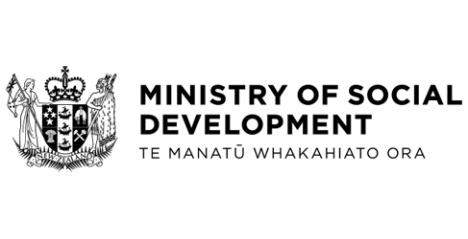 